Об утверждении Положения об организации торговли при проведении праздничных и иных культурно-массовых мероприятий на территории  Кромского района Орловской области В соответствии с федеральными законами от 28 декабря 2009 года N 381-ФЗ "Об основах государственного регулирования торговой деятельности в Российской Федерации", от 6 октября 2003 года N 131-ФЗ "Об общих принципах организации местного самоуправления в Российской Федерации", в целях упорядочения деятельности нестационарных объектов мелкорозничной сети при организации и проведении праздничных мероприятий на территории Кромского района, создания условий для улучшения организации и качества обслуживания населения п о с т а н о в л я ю: 1. Утвердить Положение об организации торговли при проведении праздничных и иных культурно-массовых мероприятий на территории Кромского района Орловской области согласно приложению к настоящему постановлению.2. Опубликовать (обнародовать), разместить настоящее постановление на официальном сайте администрации Кромского района в сети Интернет. 3. Контроль за исполнением настоящего постановления возложить на заместителя главы администрации по экономике и финансам, начальника финансового отдела администрации Кромского района Г. Н. Лежепекову.Глава  Кромского района                                                                        А. И. УсиковПриложениек постановлениюадминистрации Кромского районаот «10» июля  2023 г. N 472Положение об организации торговли при проведении праздничных и иных культурно-массовых мероприятий на территории  Кромского района Орловской области1. Общие положения1.1. Настоящее Положение об организации торговли при проведении праздничных и иных культурно-массовых мероприятий на территории Кромского района Орловской области (далее - Положение):- регулирует отношения, возникающие между администрацией Кромского района и хозяйствующими субъектами (юридическими лицами, индивидуальными предпринимателями) при осуществлении нестационарной торговли и оказании населению услуг общественного питания при проведении праздничных и иных культурно-массовых мероприятий, организуемых администрацией Кромского района;- регламентирует порядок размещения нестационарных объектов торговли, общественного питания, а также требования, предъявляемые к хозяйствующим субъектам при осуществлении ими праздничной торговли;- регламентирует порядок размещения аттракционов, батутов и другого развлекательного оборудования при проведении праздничных и иных культурно-массовых мероприятий, организуемых администрацией Кромского района;1.2. Под праздничной торговлей понимается разовая (в течение одного дня) организация торговой деятельности хозяйствующими субъектами, предусматривающая продажу товаров через нестационарные торговые объекты, оказание населению услуг общественного питания, размещение аттракционов, батутов и другого развлекательного оборудования  при проведении праздничных и иных культурно-массовых мероприятий, организуемых на территории Кромского района (далее - праздничная торговля).1.3. Отношения между администрацией Кромского района и хозяйствующими субъектами по организации праздничной торговли регулируются действующим законодательством Российской Федерации и настоящим Положением.2. Порядок организации праздничной торговли2.1. Организатором праздничной торговли выступает администрация Кромского района Орловской области в лице отдела по экономике, предпринимательству и труду администрации Кромского района (далее - уполномоченный орган).2.2. Праздничная торговля организуется на основании постановления администрации Кромского района, в котором указывается:- дата и место проведения праздничного (культурно-массового) мероприятия;- схема размещения нестационарных торговых объектов праздничной торговли, в том числе размещения временных аттракционов, батутов и другого развлекательного оборудования;- ассортиментный перечень товаров, реализуемых на праздничной торговле.2.3.  Уполномоченный орган организует публикацию на официальном сайте администрации Кромского района объявления об организации праздничной торговли.Объявление должно содержать все существенные условия организации праздничной торговли и участия в ней хозяйствующих субъектов при проведении праздничной торговли, а также сроки подачи заявок на участие в праздничной торговле и обратную контактную информацию организатора праздничной торговли.2.4. Участие хозяйствующих субъектов в праздничной торговле осуществляется на основании уведомления о размещении нестационарного объекта торговли (развлекательного оборудования) (далее – уведомление)  (приложение 2 к Положению), подписанного руководителем уполномоченного органа. Уведомление оформляется уполномоченным органом на основании заявки, подаваемой хозяйствующими субъектами (приложение 1 к Положению).2.5 Одновременно с заявкой должны быть представлены копии документов:- документа, удостоверяющего личность;- ассортиментного перечня;В заявке обязательно должен быть указан идентификационный номер налогоплательщика.Кроме  того, с заявкой  на размещение аттракционов, батутов и другого развлекательного оборудования представляются копии следующих документов: - паспорт аттракциона;- акт оценки технического состояния аттракциона;- свидетельство о государственной регистрации аттракциона;- копия сертификата соответствия или декларации о соответствии (для аттракционов, выпущенных в обращение после 1 сентября 2016 г. – обязательно, для остальных – при наличии). 2.6 Прием заявок на размещение объектов праздничной торговли прекращается за 10 календарных дней до начала праздничного мероприятия.2.7 Прием заявок на размещение аттракционов, батутов и другого развлекательного оборудования с уровнями потенциального биомеханического риска RB – 1, RB – 2, RB – 3  прекращается за 35  календарных дней до начала праздничного мероприятия.2.8 Размещение объектов праздничной торговли на территории Кромского района производится в соответствии со схемой размещения нестационарных торговых объектов праздничной торговли.2.9 Основаниями для отказа в предоставлении места для участия в праздничной торговле являются:- отсутствие свободных мест в схеме размещения нестационарных торговых объектов праздничной торговли;- несоответствие предлагаемой для реализации продукции ассортиментному перечню товаров, утвержденному постановлением администрации Кромского района;- отсутствие документов, указанных в п.2.5.3. Требования к хозяйствующим субъектам,осуществляющим праздничную торговлюХозяйствующий субъект, осуществляющий праздничную торговлю, обязан:- соблюдать требования, предусмотренные настоящим Положением и действующим законодательством Российской Федерации о защите прав потребителей, санитарно-эпидемиологическом благополучии населения, ветеринарии, пожарной безопасности и охраны окружающей среды, Правил продажи отдельных видов товаров, Правил оказания услуг общественного питания, постановления Правительства РФ от 20.12.2019 г. № 1732 «Об утверждении требований к техническому состоянию и эксплуатации аттракционов» и других нормативно – правовых актов при эксплуатации аттракционов, батутов и другого развлекательного оборудования;- соблюдать ассортиментный перечень товаров, утвержденный постановлением администрации Кромского района;- обеспечить наличие вывески о своем наименовании, местонахождении, четко оформленных ценников и консультирование о реализуемом товаре;- использовать для торговли сборно-разборные палатки, стеллажи, легкую мебель (столы, стулья), столы для выкладки товаров и расчета с покупателями;- обеспечить в достаточном количестве торговый инвентарь, лотки для выкладки товаров, посуду одноразового использования, упаковочный материал, салфетки, скатерти, емкости для сбора мусора, другие предметы материально-технического оснащения, необходимые для организации торговли;- обеспечить обслуживающий персонал униформой, головными уборами, фирменными нагрудными знаками (бейджами), медицинскими книжками с отметкой о прохождении медосмотра при реализации продовольственных товаров и оказании услуг общественного питания;- иметь в наличии товарно-сопроводительные документы и документы, подтверждающие качество и безопасность реализуемых товаров (в том числе сертификаты или декларации о соответствии либо их копии, заверенные в установленном порядке, ветеринарные свидетельства, удостоверения качества);- обеспечить доступ контролирующих органов к месту осуществления торговли, предоставления услуг;- осуществлять уборку прилегающей территории торгового места в течение проведения праздничных мероприятий. После завершения торговли и оказания услуг общественного питания, работы аттракционов производить уборку территории по месту осуществления торговли;- соблюдать требования безопасной эксплуатации аттракционов и другого развлекательного оборудования, предусмотренные действующим законодательством Российской Федерации;- соблюдать иные требования, предусмотренные действующим законодательством Российской Федерации;- иметь в наличии в течение всего периода праздничного мероприятия уведомление.4. Условия участия в праздничной торговле4.1. Не допускается самовольное установление нестационарных объектов торговли, общественного питания и аттракционов хозяйствующими субъектами. 4.2. Ответственность за выполнение правил эксплуатации, порядка организации работы объектов праздничной торговли возлагается на руководителя организации или индивидуального предпринимателя, разместившего данные объекты функционирования при осуществлении праздничной торговли.4.3. Администрация Кромского района имеет право:- определять конкретное место (места) на землях общего пользования для осуществления праздничной торговли;- контролировать соблюдение требований к организации праздничной торговли хозяйствующими субъектами, участвующими в проведении праздничных и иных культурно-массовых мероприятий;- отказать хозяйствующему субъекту в выдаче уведомления о размещении нестационарного объекта торговли (развлекательного оборудования) в случаях, указанных в пункте 2.9 настоящего Положения.4.4. Администрация Кромского района обязана:- разместить объявление об организации праздничной торговли на официальном сайте администрации района;- предоставить хозяйствующему субъекту место для осуществления торговли согласно заявке при соответствии последнего условиям участия в праздничной торговле и наличии свободных мест в схеме размещения.4.5. Хозяйствующие субъекты имеют право:- осуществлять праздничную торговлю на основании разрешения на право торговли.4.6. Хозяйствующие субъекты обязаны:- соблюдать требования, предъявляемые к участникам праздничной торговли, предусмотренные разделом 3 настоящего Положения.5. Порядок предоставления мест для праздничной торговли5.1. Места для праздничной торговли и оказания услуг предоставляются на срок, не превышающий срок действия уведомления.5.2. Выдача  уведомления осуществляется на бесплатной основе. 6. Ответственность сторонВ случае выявления нарушений при организации праздничной торговли хозяйствующий субъект несет административную ответственность в порядке, предусмотренном законодательством об административных правонарушениях.Приложение 1к Положениюоб организации торговли при проведениипраздничных и иных культурно-массовыхмероприятий на территории Кромского района                                            Главе района ____________________________Заявкана размещение  нестационарного объекта торговли(развлекательного оборудования)__________________________________________________________________(полное наименование юридического лица-заявителя с указанием организационно-правовой формы, юридический адрес,
паспортные данные, Ф.И.О., место жительства физического лица заявителя)
Прошу Вас предоставить место (а) для  размещения нестационарного торгового объекта (развлекательного оборудования ) на период проведения праздничного мероприятия _________________________________________________________указывается наименование мероприятия, дата проведения  на территории ____________________________________________________________________(наименование поселения) 
Информация о торговом (развлекательном )объекте:вид торгового объекта:_______________________________________________           (аттракцион, павильон, киоск, палатка и др.) предполагаемое размещение торгового объекта: _________________________
ассортимент товара: ________________________________________________(продовольственная группа товаров или непродовольственная с конкретным указанием ассортимента)Общая площадь объекта: _____ кв.м.Торговая площадь (количество посадочных мест) _____ кв.м., _____ мест.Режим работы: ____________________________________________________Количество персонала, из них продавцов:______________________________Дата регистрации юридического лица (индивидуального предпринимателя), основной государственный регистрационный номер, наименование органа, выдавшего свидетельство о государственной регистрации: ____________________________________________________________________________________________________________________________________

Прилагаемые документы на _____ листах.1.2.3.
Руководитель организации-заявителя (индивидуальный предприниматель) 

(Ф.И.О., телефон): _________________________________________________

дата, подпись.Приложение 2к Положениюоб организации торговли при проведениипраздничных и иных культурно-массовыхмероприятий на территории Кромского районаУВЕДОМЛЕНИЕ о размещении нестационарного объекта торговли (развлекательного оборудования) Выдано _________________________________________________________________                      (наименование организации, ИП)в    том,    что    разрешается    размещение   нестационарных  объектов      торговли (развлекательного оборудования) на период ___________________________________________________________________________________________________________________________________________________________________________________________________________________в следующем(их) месте(ах): ________________________________________________________________________________________________________________________________________при   соблюдении  Правил  торговли,  Правил  оказания  услуг  общественногопитания,    санитарно-ветеринарных   норм   и   правил,   правил   пожарнойбезопасности,  ассортиментного  перечня,  требований  безопасной эксплуатации, а также осуществления  уборки  мусора  по  месту организации праздничной торговли в течение дня и после окончания торговли.  Срок действия _____________________Руководитель уполномоченногооргана                                              ____________________                                                                   (подпись)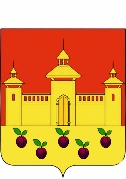 РОССИЙСКАЯ  ФЕДЕРАЦИЯОРЛОВСКАЯ  ОБЛАСТЬАДМИНИСТРАЦИЯ  КРОМСКОГО  РАЙОНАПОСТАНОВЛЕНИЕ         10 июля 2023г.                                                                                 № 472            пгт. Кромы